Reconnaître un rectangle, un carréVoir la vidéo en ouvrant les lienshttps://cdn.reseau-canope.fr/medias/lesfondamentaux/0233_hd.mp4 avant de faire les exercices.Vrai ou faux. Colorie la bonne réponse. 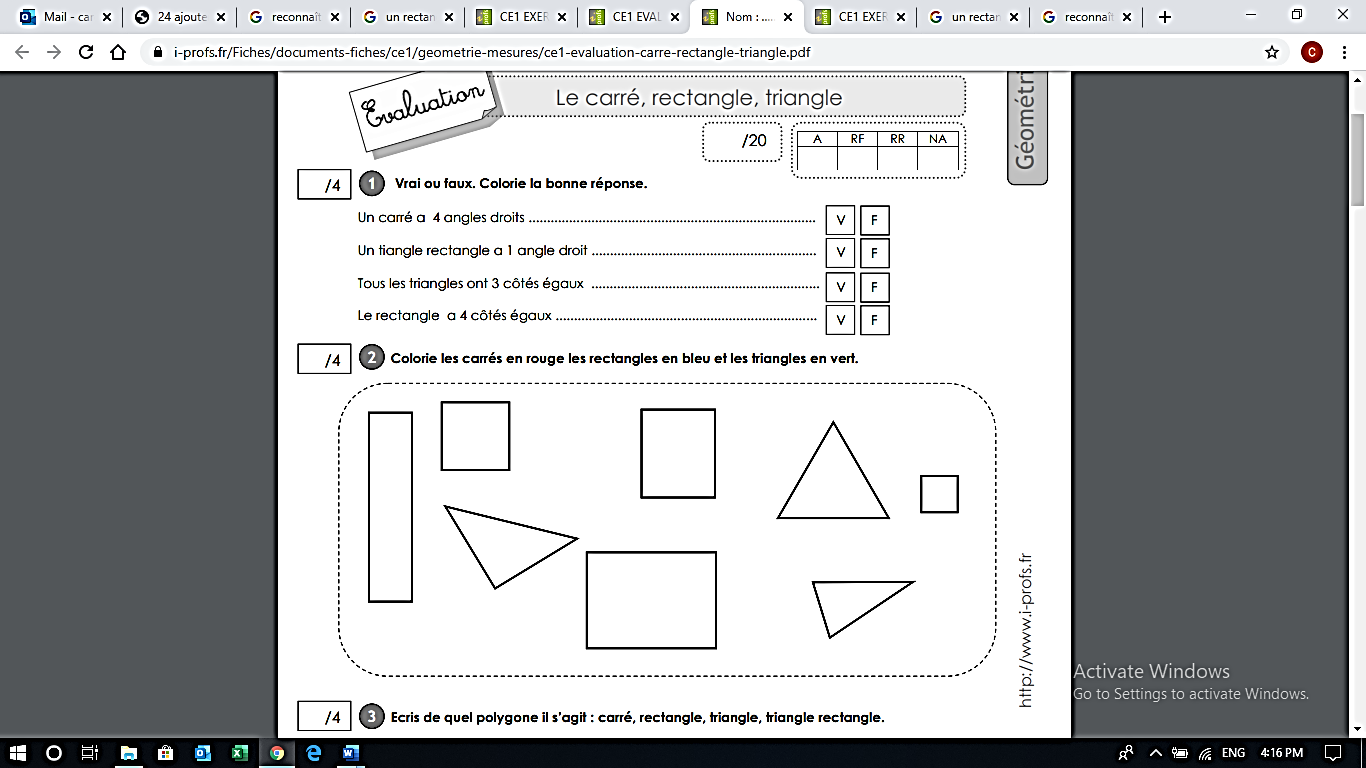 Colorie les carrés en rouge et les rectangles en bleu.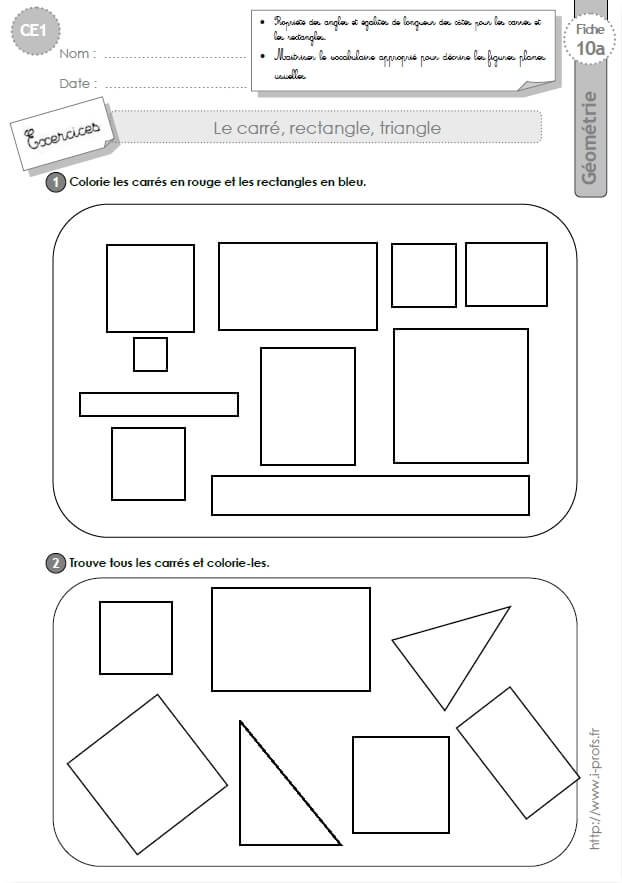 Mets une croix dans la bonne case et écris le nom du polygone.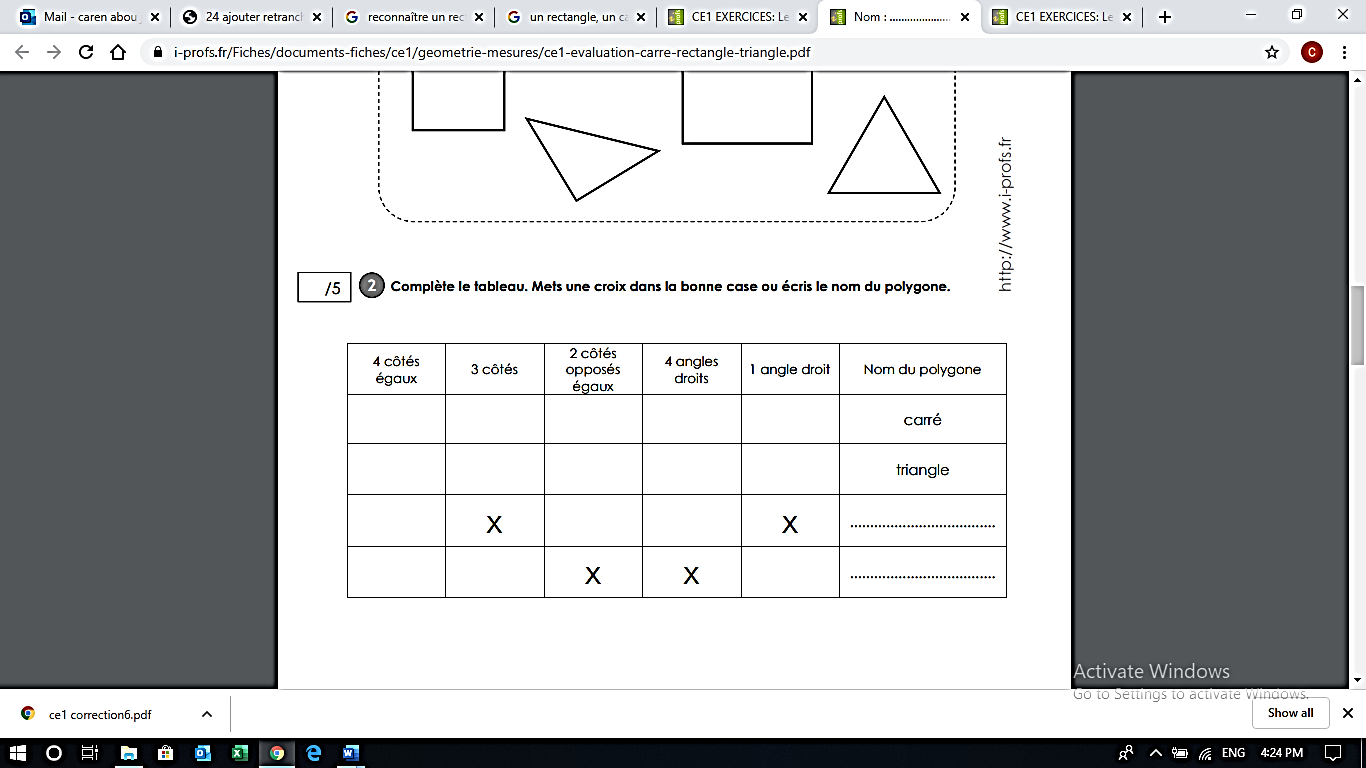 Complète chaque série de nombres :Remarque : Pour ajouter 1, j’augmente de 1 le chiffre des unités.Pour ajouter 10, j’augmente de 1 le chiffre des dizaines.Pour ajouter 100, j’augmente de 1 le chiffre des centaines.Travail sur le fichier : Faire les fiches 69 – 70 – 71.Si tu aimes, tu peux ouvrir ces liens : Des jeux en ligne pour s’entraîner :https://www.logicieleducatif.fr/math/numeration/numer1.php  https://www.jeuxpedago.com/jeux-math-ce1-cm1-centaines-dizaines-et-unites-niv-2-_pageid623.htmlCollège des Dominicaines de notre Dame de la Délivrande – Araya-Classe : CE1                                                                   Avril 2020 – 1ère semaineNom : ________________________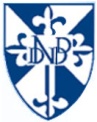 de 1 en 1de 1 en 1de 10 en 10de 10 en 10de 100 en 100de 100 en 100185123245186133345187143445100479403101489503102499603